University of M’sila                                               Teacher: Dr. Asma DjaidjaInstitute of Urban Techniques Management              Module: EnglishPassive Voice Exercisess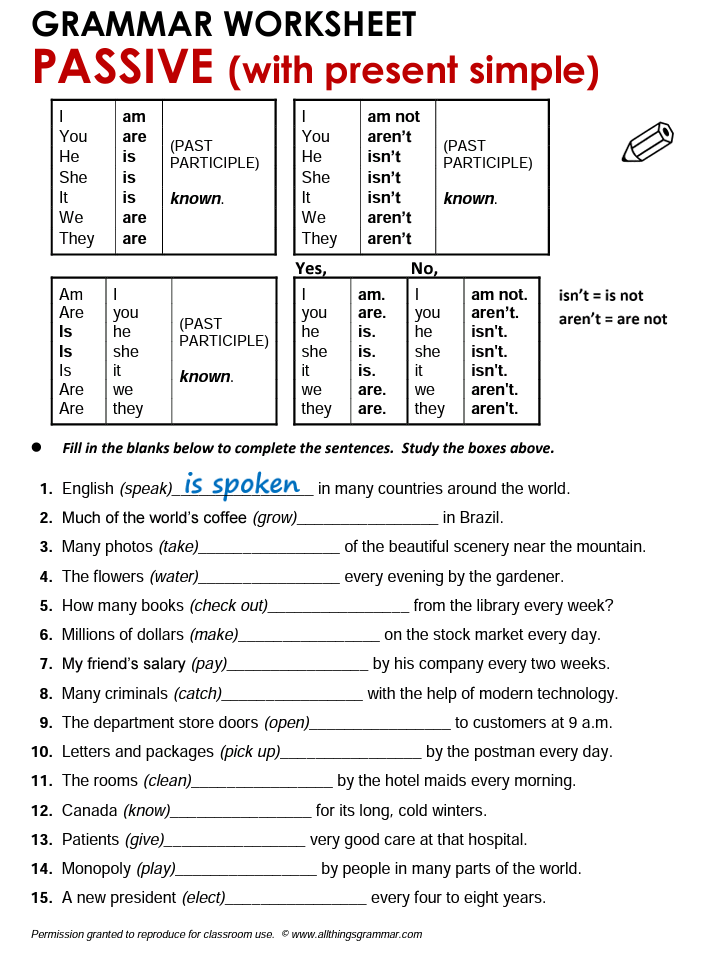 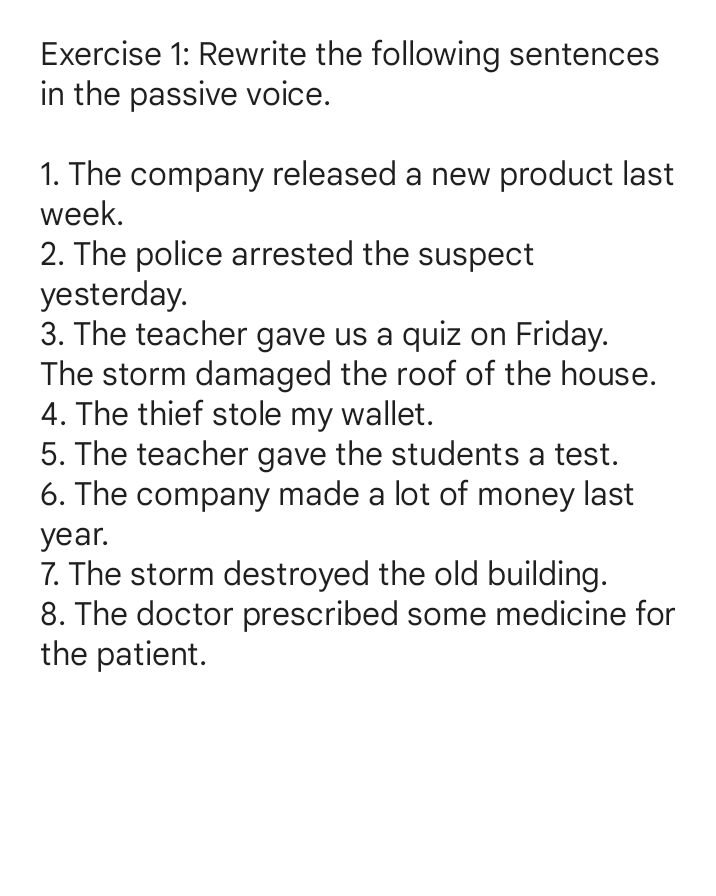 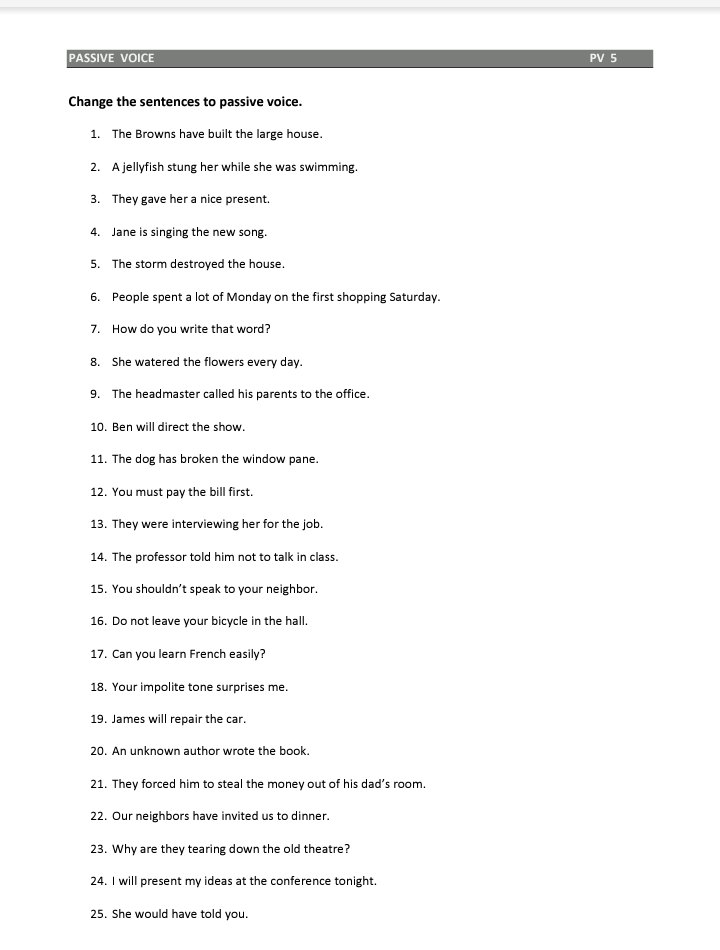 